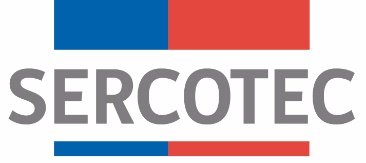 MODIFICACION N°2BASES DE CONVOCATORIA PROGRAMA ESPECIAL FNDR CAPACITACION CRECE ELIJOPYME IIIMUJERES Región de TarapacáCódigo BP: 36913302 de diciembre de 2020Por el presente acto SERCOTEC, viene en modificar el siguiente punto de las bases de postulación de proyectos para el programa “BASES DE CONVOCATORIA PROGRAMA ESPECIAL FNDR CAPACITACION CRECE ELIJOPYME III MUJERES Región de Tarapacá Código BP: 369133Se amplía la fecha de cierre del plazo de postulación en el siguiente sentido: Dice:Punto 3. Postulación3.1 Plazos de postulaciónLas interesadas podrán iniciar y enviar su postulación a contar de las 12:00 horas del día 24 de Noviembre de 2020, hasta las 15:00 horas del día 03 de Diciembre de 2020.  Debería decir:Punto 3. Postulación3.1 Plazos de postulaciónLas interesadas podrán iniciar y enviar su postulación a contar de las 12:00 horas del día 24 de Noviembre de 2020, hasta las 15:00 horas del día 10 de Diciembre de 2020.  